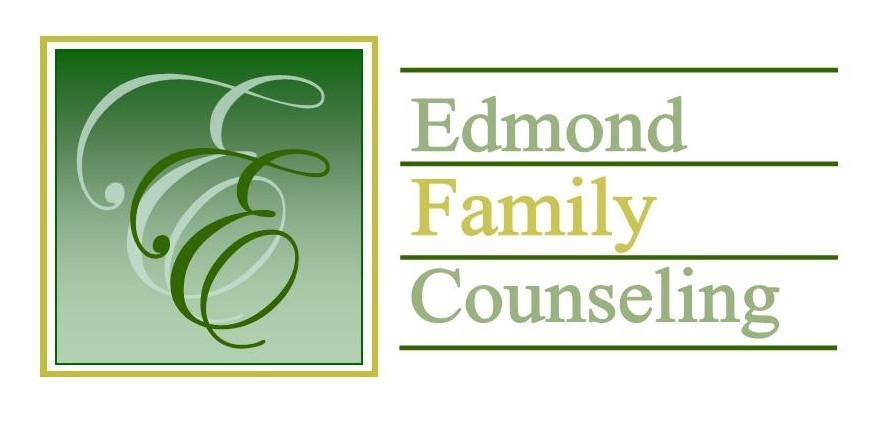 Edmond Family Counseling is committed to strengthening families and our community by championing mental health through prevention, education, and counseling.January Meeting AgendaMEETING DATE:  January 29, 2019      12:00 to 1:00 pmTherapist Showcase- Sheila Stinnett, LPC 1.	Call to Order: President- Tim Bridges2. 	Consent Agenda: Remember anything in this section can be removed, discussed and      	voted on separately.a.	November/December Meeting Minutesb. 	November/December Director’s Report (Summary of Director’s activities since last    		board mtg.)c.	November/December Assistant Director’s Report (Summary of Assistant Director’s 		activities since last board mtg.)d.	November/December Treasurer’s Reporte.	November/December Statistical Reportf.	Quarterly Reports for 2nd Quarter of FY’19g.	EFC Technology Plan3.	Old Business- None4.	New Businessa.	Possible consideration and vote to approve directors & officers and general, property, & liability insurance  b.	Possible consideration and vote to add finance committee as a standing committee to EFC bylawsc.	Appointment of finance committee membersd.	Presentation of OJA/OAYS audit and peer review reportse.	CARC grant proposal presentation5.	Board Resources – Sheila Stinnett	a. 	Discussion of board members to send to next Center for Non-Profits trainingLegislative focus of the month- Chuck De Bellevue 6.	Committee Reports:  	a.   	Hope for Families – Bill Hesse	b.   	Fundraising- Sheila Stinnettc.   	Public Relations and Be Edmond- Sheila Stinnettd.	Professional Development & Oversight Committee 7. 	New Business- (In accordance with the Open Meeting Act, new business is defined as 	any matter not known about or which could not have been reasonably foreseen prior 	to the time of posting the agenda.)8. 	Adjournment			Chris Budde will be providing lunch for January 2019.      Please call 341-3554 & leave a message if you are unable to attend     EFC Board Meeting agenda posted in the EFC lobby January 24, 2019